                  Sample Messages for Social Media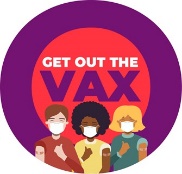 #GetOutTheVax is a region-wide, collaborative effort to energize and mobilize around vaccines – and towards a healthy, Thriving 20’s for our community._______________________________________________________________________Status: 35% vaccinated; Goal: 80% by July 4.  Let’s move communities into a healthy Thriving 20s era!  #Thriving20sVAX_______________________________________________________________________Appointments are available across the region: mass vaccination sites at Duke, Cintas, Wilmington Air Park, Northern Kentucky Convention Center – and over 20 additional community sites. #GetOutTheVax____________________________________________________________________________#GetOutTheVax Weekends:  2nd and 4th weekends in April/May, starting April 10 & 11 -  Schedule anappointment at testandprotectcincy.com ____________________________________________________________________________Transportation prevents many from getting the #VACCINE. FREE transportation to #GetOutTheVax weekends is available from #SORTA, #TANK, #Uber, #Lyft – check out testandprotectcincy.com ________________________________________________________________________Business partners from both sides or the river are doing their part to ensure every corner of the community has a pathway to a shot of hope in their arm. #80BYJULY4 ____________________________________________________________________________Getting the vaccine is one of many steps for a healthy economy, healthy life, healthy community and healthy region.  Together we CAN be healthy and have a Thriving 20s community! #GetOutTheVax____________________________________________________________________________CALL TO ACTION:  Don’t wait. Let's vaccinate 80% of those eligible by the 4th of July. #80BYJULY4____________________________________________________________________________Need assistance? Call #UWGC 211 for assistance in scheduling your #Vaccine appointment. #GetOutTheVax_______________________________________________________________________________Concerned about the safety of the vaccines?  Visit CDC to learn why vaccination is a safer way to build protection.  #GetOutTheVax  ________________________________________________________________________________Vaccines work with your immune system so it will be ready to fight the virus if you are exposed. #GetOutTheVax